Клычков Павел Васильевич,родился 13 января 1915 года в деревне Засецк Торбеевского района Мордовской АССР.В 30-е годы приехал в Москву и строил Метрополитен, в частности, станцию метро «Комсомольская».Когда 22 июня 1941 г. началась Великая Отечественная война, ушёл добровольцем на фронт, защищал Москву. Был участником легендарного парада 7 ноября 1941 года, когда подразделения прямо с Красной площади уходили на передовую.Войну начал под Москвой в 1776 зенитно-артиллеристком полку командиром орудия, закончил в Чехословакии в 1946 года в звании сержанта. Имел медали «За победу над Германией», «За оборону Москвы», «За доблесть и отвагу в Великой Отечественной войне», остальные медали были послевоенные – Памятные.После войны прадедушка работал грузчиком на Хладокомбинате, на Открытом шоссе, а также на заводе ЖБИ в Метрогородке.О войне прадедушка рассказывал мало, один рассказ дошёл до сегодняшних дней. Было это в 1941 г. под Москвой. Вражеские танки прорвали линию обороны и вышли на позиции наших зенитных установок. Прицелы зениток не предназначены для прицеливания по наземным целям и объектам. Тогда, чтобы поразить немецкие танки прадедушка скомандовал целиться через стволы орудия, то есть прямой наводкой. Атаку немецких танков удалось отразить. Умер прадедушка 30 апреля1975 года – сказалась контузия, полученная на войне. Я гожусь своим прадедушкой Клычковым Павлом Васильевичем.                                           Ефремов Никита 2013г.   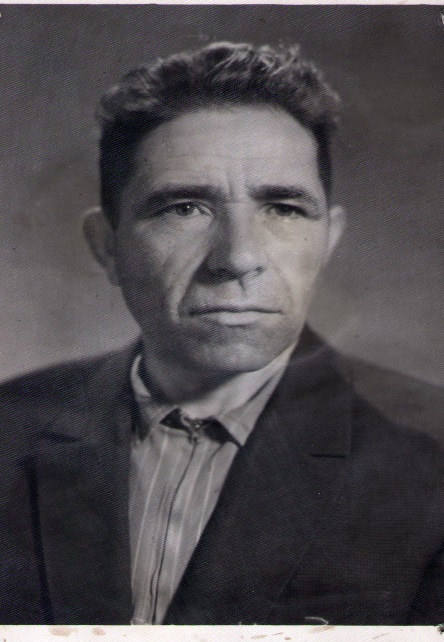 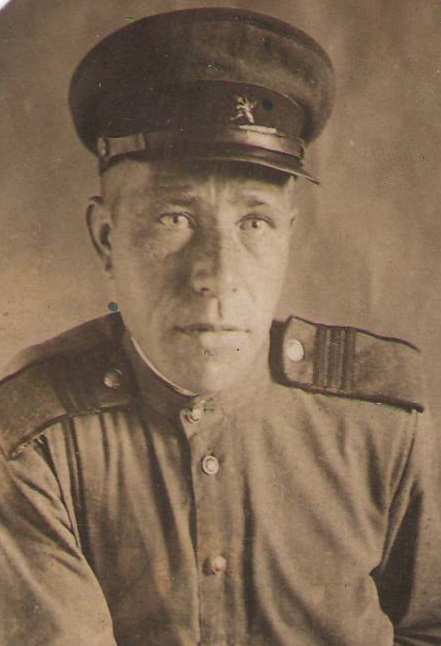 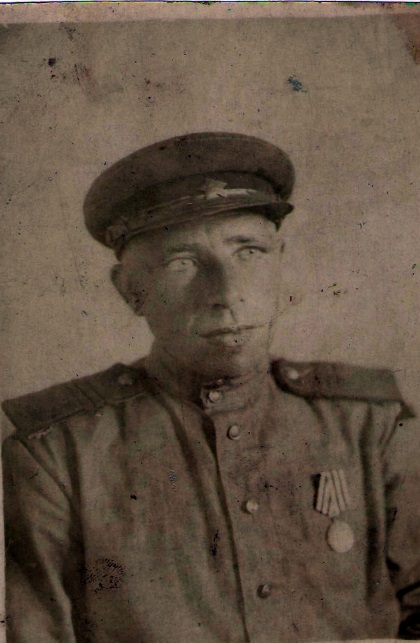 